22η ΠΡΟΣΚΛΗΣΗ ΣΥΓΚΛΗΣΗΣΕΠΙΤΡΟΠΗΣ ΠΟΙΟΤΗΤΑΣ ΖΩΗΣΚαλείστε να προσέλθετε σε τακτική δια περιφοράς –μέσω τηλεφώνου-συνεδρίαση της Επιτροπής Ποιότητας Ζωής, σύμφωνα με  το άρθρο 10 της από 11/3/2020 Πράξης Νομοθετικού Περιεχομένου  (μέτρα αποφυγής της διάδοσης του Κορωναϊού Covid 19), και τις υπ’ αριθμ. 18318/13-03-2020, 20930/31-03-2020 και 426/13.11.2020 εγκυκλίους του Υπουργείου Εσωτερικών που θα διεξαχθεί στο Δημαρχειακό Μέγαρο την 05η του μηνός Αυγούστου έτους 2021, ημέρα Πέμπτη και ώρα 11:00 για την συζήτηση και λήψη αποφάσεων στα παρακάτω θέματα της ημερήσιας διάταξης, σύμφωνα με τις σχετικές διατάξεις του άρθρου 75 του Ν.3852/2010 (ΦΕΚ Α' 87)όπως αντικαταστάθηκε με το άρθρο 77 του Ν.4555/2018 (ΦΕΚ 133/19-07-2018 τεύχος Α’) :1.Εισήγηση για την παράταση μίσθωσης άδειας περιπτέρου σύμφωνα με το άρθρο 56 του Ν. 4483/2017, καθώς και για την διατήρηση ή την απομάκρυνσή του, στον Πύργο Τρικάλων"2.Τροποποίηση της αριθμ.209/2016 απόφασης της Ε.ΠΟΙ.ΖΩ του Δήμου Τρικκαίων με θέμα:"« Έγκριση συμβιβαστικής αποζημίωσης προς τον Δήμο Τρικκαίων, για προσκύρωση Δημοτικής Έκτασης, από τους κ.κ. Πλιάτσικα Αναστασία του Χαραλάμπους και Κερασοβίτη Ανδρέα του Παναγιώτη, στην περιοχή Αγία Μονή Ι.», ως προς το εμβαδόν του προσκυρούμενου.3.Παραχώρηση σε κοινή χρήση, τμήματος οικοπέδου, ιδιοκτησίας Σαμούρη Χριστίνας του Νικολάου, στην Τ.Κ. Αγριελιάς, του Δ. Τρικκαίων.4.«Έγκριση  τοποθέτησης κυρτού (κοίλου) καθρέπτη ασφαλείας στη συμβολή της οδού Γαρδικίου με την οδό Περτουλίου του Δήμου Τρικκαίων"5.Έγκριση  τοποθέτησης κυρτού (κοίλου) καθρέπτη ασφαλείας στη συμβολή της οδού Κανάρη με την οδού Καλαμάτα του Δήμου Τρικκαίων6.Έγκριση  τοποθέτησης κυρτού (κοίλου) καθρέπτη ασφαλείας της Τ.Κ.Πρίνου του Δήμου Τρικκαίων7.Λήψη απόφασης επί των προσωρινών κυκλοφοριακών ρυθμίσεων εργοταξιακού χαρακτήρα επί της οδού Απόλλωνος.8.Τοποθέτηση Ρυθμιστικών Πινακίδων Ρ55 "υποχρεωτικής διέλευσης πεζών επί πεζοδρόμων" και Ρ40 "απαγορεύεται η στάση-στάθμευση επί κοινοχρήστου χώρου" στην οδό ΤούφαΠίνακας Αποδεκτών	ΚΟΙΝΟΠΟΙΗΣΗ	ΤΑΚΤΙΚΑ ΜΕΛΗ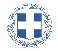 ΕΛΛΗΝΙΚΗ ΔΗΜΟΚΡΑΤΙΑ
ΝΟΜΟΣ ΤΡΙΚΑΛΩΝΔΗΜΟΣ ΤΡΙΚΚΑΙΩΝΓραμματεία Επιτροπής Ποιότητας ΖωήςΤρίκαλα,30 Ιουλίου 2021
Αριθ. Πρωτ. : 27626ΠΡΟΣ :  Τα μέλη της Επιτροπής Ποιότητας Ζωής (Πίνακας Αποδεκτών)(σε περίπτωση κωλύματος παρακαλείσθε να ενημερώσετε τον αναπληρωτή σας).Η Πρόεδρος της Επιτροπής Ποιότητας ΖωήςΒΑΣΙΛΙΚΗ-ΕΛΕΝΗ ΜΗΤΣΙΑΔΗΑΝΤΙΔΗΜΑΡΧΟΣΒαβύλης ΣτέφανοςΒασταρούχας ΔημήτριοςΚωτούλας ΙωάννηςΛάππας ΜιχαήλΜητσιάδη Βασιλική-ΕλένηΠαζαΐτης ΔημήτριοςΚαταβούτας Γεώργιος-ΚωνσταντίνοςΟικονόμου ΙωάννηςΚελεπούρης ΓεώργιοςΔήμαρχος & μέλη Εκτελεστικής ΕπιτροπήςΓενικός Γραμματέας κ. Θωμά ΠαπασίκαΜπουκοβάλας Στέφανος  Πρόεδρο της Δημ. Κοιν. Τρικκαίων